	Community Advisory Committees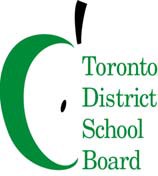 To: Members of the Inner City Community Advisory Committee (ICCAC)
Committee Name: ICCAC
Date: May 19, 2022
Time: 6:00 p.m. Virtual (link): https://tdsb-ca.zoom.us/j/94009021597?pwd=OTQxcnZKc1RBZDRjY0ZRUXA1cUVBZz09  Committee Co-Chairs: Trustee Michelle Aarts, Ward 16; Emmy Pantin, ParentAGENDAFrom: Sandy Spyropoulos, Executive Superintendent, Learning Centre 4#ItemFacilitator/PresenterTimelineRecommendations
/Motions1Land AcknowledgementWelcome/IntroductionsTrustee Michelle Aarts6:00 p.m.2Approval of Agenda6:05 p.m.3Declarations of Possible Conflict of Interests6:05 p.m.4Policy Consultation:P023: Parent and Community Involvement PolicyMichelle Munroe, Central Coordinator, Parent and Community Engagement6:05 p.m.5Role of the Community Support WorkerMichelle Munroe, Central Coordinator, Parent and Community Engagement6:20 p.m.6Review and Approval of the Notes – April 28, 20226:30 p.m.7Motions:LOI Calculation Motion (April 28, 2022 meeting)ICCAC Federal Child Care Funding Motion (April 22, 2021 meeting)Trustee AartsEmmy PantinDavid Cameron, Senior Manager, Research and Development6:35 p.m.8Co-Chairs’ Report:2022/2023 Budget QuestionsTrustee Michelle AartsEmmy Pantin6:55 p.m.9Business Arising from April 28 meetingMotions/RecommendationsTrustee Michelle Aarts7:10 p.m.10Proposed Meeting Dates for 2022/2023Trustee Michelle AartsEmmy Pantin7:15 p.m.11CSW UpdateCommunity Support Workers7:20 p.m.12MSIC UpdateKaren Murray, System Superintendent, Equity, Anti-Racism, Anti-Oppression and Early YearsRukiya Mohamed, Coordinator, The Centre of Excellence for Black Student Achievement 7:35 p.m.13Working Group UpdatesMembershipLOIChild CareTrustee Michelle AartsOmar Khan, ParentRobert Spencer, Community Member7:50 p.m.14Other Business8:00 p.m.15Next Meeting8:05 p.m.16Adjournment8:05 p.m.